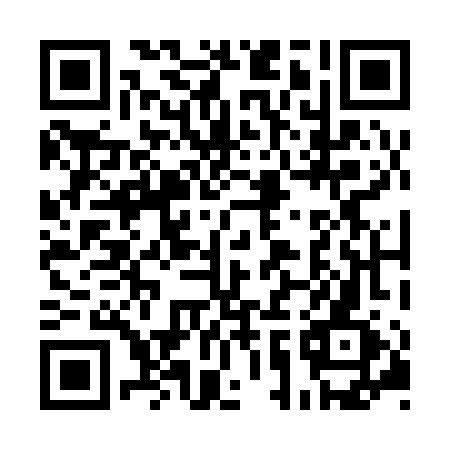 Ramadan times for Heyang County, ChinaMon 11 Mar 2024 - Wed 10 Apr 2024High Latitude Method: Angle Based RulePrayer Calculation Method: Muslim World LeagueAsar Calculation Method: ShafiPrayer times provided by https://www.salahtimes.comDateDayFajrSuhurSunriseDhuhrAsrIftarMaghribIsha11Mon5:315:316:5612:494:116:446:448:0312Tue5:305:306:5412:494:116:456:458:0413Wed5:295:296:5312:494:126:456:458:0514Thu5:275:276:5112:494:126:466:468:0615Fri5:265:266:5012:484:126:476:478:0716Sat5:245:246:4912:484:136:486:488:0817Sun5:235:236:4712:484:136:496:498:0818Mon5:215:216:4612:474:136:506:508:0919Tue5:205:206:4412:474:146:506:508:1020Wed5:185:186:4312:474:146:516:518:1121Thu5:175:176:4212:474:146:526:528:1222Fri5:155:156:4012:464:156:536:538:1323Sat5:145:146:3912:464:156:546:548:1424Sun5:125:126:3712:464:156:556:558:1525Mon5:115:116:3612:454:156:556:558:1626Tue5:095:096:3512:454:166:566:568:1727Wed5:085:086:3312:454:166:576:578:1728Thu5:065:066:3212:444:166:586:588:1829Fri5:055:056:3012:444:166:596:598:1930Sat5:035:036:2912:444:176:596:598:2031Sun5:015:016:2812:444:177:007:008:211Mon5:005:006:2612:434:177:017:018:222Tue4:584:586:2512:434:177:027:028:233Wed4:574:576:2312:434:177:037:038:244Thu4:554:556:2212:424:187:037:038:255Fri4:544:546:2112:424:187:047:048:266Sat4:524:526:1912:424:187:057:058:277Sun4:504:506:1812:424:187:067:068:288Mon4:494:496:1612:414:187:077:078:299Tue4:474:476:1512:414:187:077:078:3010Wed4:464:466:1412:414:197:087:088:31